BANK HOLIDAYS/ INSET DAYS (NO CHILDREN IN SCHOOL) 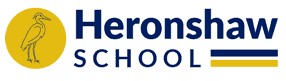 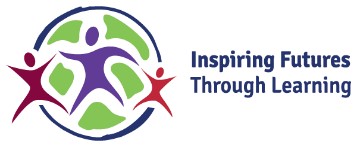 HERONSHAW SCHOOL TERM DATES 2023 – 2024 HERONSHAW SCHOOL TERM DATES 2023 – 2024 HERONSHAW SCHOOL TERM DATES 2023 – 2024 TERM TERM STARTS TERM FINISHES AUTUMN TERM 2023Tuesday 5th September 2023 Friday 20th October 2023 AUTUMN TERM 2023Tuesday 31st October 2023 Friday 22nd December 2023 SPRING TERM 2023 Tuesday 9th January 2024 Friday 16th February 2024 SPRING TERM 2023 Monday 26th February 2024 Thursday 28th March 2024 SUMMER TERM 2023 Monday 15th April 2024 Friday 24th May 2024 SUMMER TERM 2023 Monday 3rd June 2024 Friday 19th July 2024 TYPE OF DAY INSET DAYS Friday 1st September 2023 Monday 4th September 2023 Monday 30th October 2023 Monday 8th January 2024 Monday 22nd July 2024 BANK HOLIDAYS  Monday 25th and Tuesday 26th December 2023 Monday 1st January 2024 Friday 29th March 2024 (Good Friday) Monday 1st April 2024 (Easter Monday) Monday 6th May 2024 Monday 27th May 2024 